Doelstellingen:Via muziek terugkeren in hun leefwereld van toen.Sociale interactie onderhouden door samen naar muziek te luisteren.Bewegen stimuleren/ onderhouden.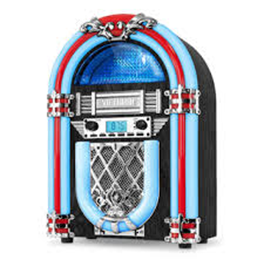 Realisaties:T-dansantSamen dansenMuzikale sfeer tijdens het middageten.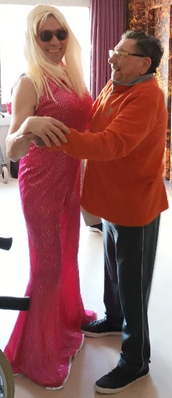 Toekomst:Afspeellijst laten samenstellen door de bewoners.Met thema’s werken zoals de Jaren 50-60-70.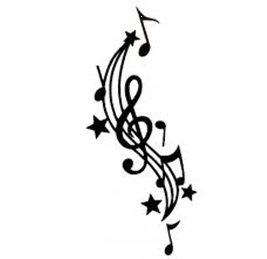 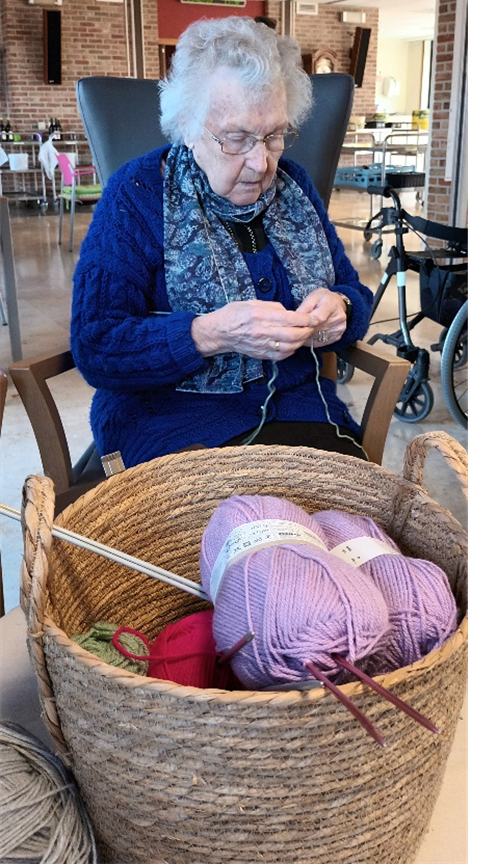 Doelstellingen:Via muziek terugkeren in hun leefwereld van toen.Sociale interactie onderhouden door samen naar muziek te luisteren.Bewegen stimuleren/ onderhouden.Realisaties:T-dansantSamen dansenMuzikale sfeer tijdens het middageten.Toekomst:Afspeellijst laten samenstellen door de bewoners.Met thema’s werken zoals de Jaren 50-60-70.Doelstellingen:Via muziek terugkeren in hun leefwereld van toen.Sociale interactie onderhouden door samen naar muziek te luisteren.Bewegen stimuleren/ onderhouden.Realisaties:T-dansantSamen dansenMuzikale sfeer tijdens het middageten.Toekomst:Afspeellijst laten samenstellen door de bewoners.Met thema’s werken zoals de Jaren 50-60-70.Doelstellingen:Via muziek terugkeren in hun leefwereld van toen.Sociale interactie onderhouden door samen naar muziek te luisteren.Bewegen stimuleren/ onderhouden.Realisaties:T-dansantSamen dansenMuzikale sfeer tijdens het middageten.Toekomst:Afspeellijst laten samenstellen door de bewoners.Met thema’s werken zoals de Jaren 50-60-70.Doelstellingen:Via muziek terugkeren in hun leefwereld van toen.Sociale interactie onderhouden door samen naar muziek te luisteren.Bewegen stimuleren/ onderhouden.Realisaties:T-dansantSamen dansenMuzikale sfeer tijdens het middageten.Toekomst:Afspeellijst laten samenstellen door de bewoners.Met thema’s werken zoals de Jaren 50-60-70.Doelstellingen:Via muziek terugkeren in hun leefwereld van toen.Sociale interactie onderhouden door samen naar muziek te luisteren.Bewegen stimuleren/ onderhouden.Realisaties:T-dansantSamen dansenMuzikale sfeer tijdens het middageten.Toekomst:Afspeellijst laten samenstellen door de bewoners.Met thema’s werken zoals de Jaren 50-60-70.Doelstellingen:Via muziek terugkeren in hun leefwereld van toen.Sociale interactie onderhouden door samen naar muziek te luisteren.Bewegen stimuleren/ onderhouden.Realisaties:T-dansantSamen dansenMuzikale sfeer tijdens het middageten.Toekomst:Afspeellijst laten samenstellen door de bewoners.Met thema’s werken zoals de Jaren 50-60-70.Doelstellingen:Via muziek terugkeren in hun leefwereld van toen.Sociale interactie onderhouden door samen naar muziek te luisteren.Bewegen stimuleren/ onderhouden.Realisaties:T-dansantSamen dansenMuzikale sfeer tijdens het middageten.Toekomst:Afspeellijst laten samenstellen door de bewoners.Met thema’s werken zoals de Jaren 50-60-70.Doelstellingen:Via muziek terugkeren in hun leefwereld van toen.Sociale interactie onderhouden door samen naar muziek te luisteren.Bewegen stimuleren/ onderhouden.Realisaties:T-dansantSamen dansenMuzikale sfeer tijdens het middageten.Toekomst:Afspeellijst laten samenstellen door de bewoners.Met thema’s werken zoals de Jaren 50-60-70.Doelstellingen:Via muziek terugkeren in hun leefwereld van toen.Sociale interactie onderhouden door samen naar muziek te luisteren.Bewegen stimuleren/ onderhouden.Realisaties:T-dansantSamen dansenMuzikale sfeer tijdens het middageten.Toekomst:Afspeellijst laten samenstellen door de bewoners.Met thema’s werken zoals de Jaren 50-60-70.Doelstellingen:Via muziek terugkeren in hun leefwereld van toen.Sociale interactie onderhouden door samen naar muziek te luisteren.Bewegen stimuleren/ onderhouden.Realisaties:T-dansantSamen dansenMuzikale sfeer tijdens het middageten.Toekomst:Afspeellijst laten samenstellen door de bewoners.Met thema’s werken zoals de Jaren 50-60-70.Doelstellingen:Via muziek terugkeren in hun leefwereld van toen.Sociale interactie onderhouden door samen naar muziek te luisteren.Bewegen stimuleren/ onderhouden.Realisaties:T-dansantSamen dansenMuzikale sfeer tijdens het middageten.Toekomst:Afspeellijst laten samenstellen door de bewoners.Met thema’s werken zoals de Jaren 50-60-70.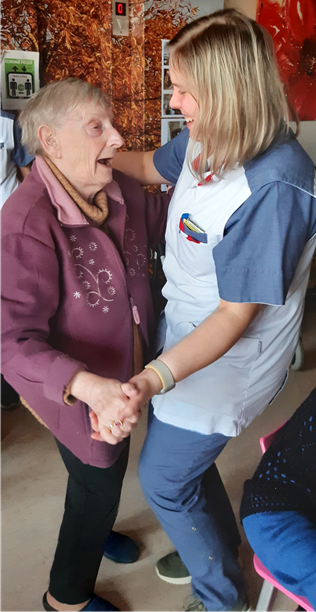 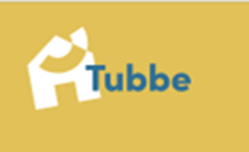 Contactgegevens:Zorgband Leie en ScheldeCampus LembergeTubbe in het KastanjebosVoor  meer info:Eka-kastanjebos.lemberge@zorgband.bet.a.v. Griet Waegebaert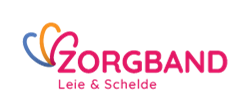 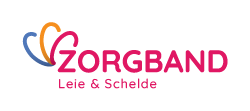 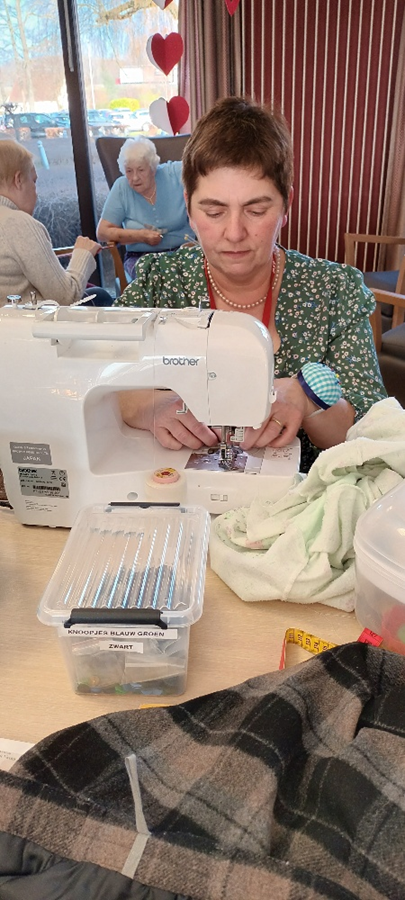 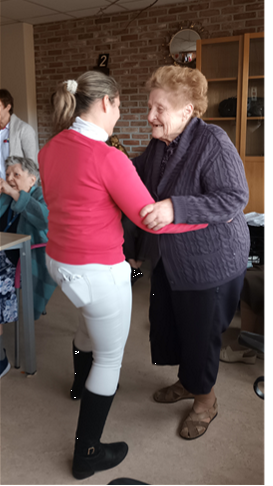 DJ Jean